DELO OD DOMA HELLO 5. g!HOW ARE YOU TODAY? WHAT'S THE WEATHER LIKE TODAY? WHAT ARE YOU DOING? Tokrat bo naše druženje in učenje potekalo malo drugače, a vseeno mislim, da bo zanimiva izkušnja in se bomo vsi kaj novega naučili, predvsem pa ponovili, kar že znamo.Uredi si zvezek, prelistaj strani, ponovi vse besede, ki smo jih narisali in zapisali v zvezek, poimenuj predmete okoli sebe v angleščini (Števila do 100, šolske potrebščine, barve, abecedo, preberi vse zgodbice v učbeniku – izpiši v zvezek še kakšno neznano besedo in poišči prevod, beri na glas, da slišiš svojo izgovorjavo, če se spomniš melodij zapoj tudi pesmice, prilepi kakšen delovni list, ki je do sedaj ostal ne prilepljen ali celo nerešen.Reši vse naloge v DZ, ki jih do sedaj nismo oziroma nekateri niste. Reši tudi stran 39, nalogo 1 in 2.Vadite lahko tudi na spletu, na spodnji povezavi te čakajo vse zgodbice, ki smo jih letos poslušali pod (stories), tudi pesmice (songs), igre (games)  in vse (od hello do vključno unit 5 ) lahko preizkusiš. Če kje ne boš razumel navodil prosi starše, da ti pomagajo. Vadi tudi besedilo za našo igro, beri na glas. Lahko se posnameš ali fotkaš, kako se učiš in mi pošlješ na mail cirila.k@gmail.com. VELIKO VESELJA PRI UČENJU TI ŽELIM.https://elt.oup.com/student/happystreet/level2/?cc=si&selLanguage=en (če ti slučajno ne bo delalo, naj starši kliknejo DOVOLI piškotke in potem bo delalo)ANGLEŠČINO IMAŠ NA URNIKU 3x po 45 minut, zato tudi ni potrebe, da doma delaš več. Vseeno te prosim, da si v svoj zvezek za angleščino zapišeš datum in koliko vaj si tisti dan naredil in če si med branjem oziroma poslušanjem zgodbic naletel na nove/neznane besede si jih izpiši v zvezek in prevedi.Na primer:SREDA, 18. 3. 2020UNIT 5 - STORY UNIT 5 - SONGUNIT 5 – GAMESAli pa INTERAKTIVNA VAJA: GLALGOL BITI, HAVE GOT/HAS GOT in MY FAMILYLahko preizkusiš tudi naslednje povezave in interaktivne vaje, izberi HAPPY STREET 2https://interaktivne-vaje.si/02_osnova/predmeti_meni/anglescina_meni_4_5.htmlGLAGOL BITI (AM, IS , ARE)https://www.liveworksheets.com/worksheets/en/English_as_a_Second_Language_(ESL)/Verb_to_be/To_be_jy493zaHAVE GOT/ HAS GOThttps://www.liveworksheets.com/worksheets/en/English_as_a_Second_Language_(ESL)/Have_got_-_Has_got/Have_got_or_has_got_lj85qdMY FAMILYhttps://www.liveworksheets.com/worksheets/en/English_as_a_Second_Language_(ESL)/The_family/Family_test_nv381frMEŠANO » TO BE« IN »HAVE GOT/ HAS GOT«https://www.liveworksheets.com/worksheets/en/English_as_a_Second_Language_(ESL)/To_be_or_to_have/To_be_or_to_have_kd86ptRAZLAGA ČASA – WHAT' S THE TIME? Odpri PPT priponkoVAJE ČAShttps://mathsframe.co.uk/en/resources/getresource/116/gameLIKE/ DON'T LIKE, LIKES/DOESN'T LIKEhttps://www.liveworksheets.com/worksheets/en/English_as_a_Second_Language_(ESL)/Likes_and_dislikes/Food_and_drinks_ii24039znSOME/ANYhttps://www.liveworksheets.com/worksheets/en/English_as_a_Second_Language_(ESL)/Some_or_any/Some_or_any_ui4319uoTHERE IS/ THERE AREhttps://www.liveworksheets.com/worksheets/en/English_as_a_Second_Language_(ESL)/There_is_-_there_are/There_is_-_there_are_na601gyTHE TOWN (prepositions: next to, behind, opposite, across, between …) odgovarjajte z It's …https://www.liveworksheets.com/worksheets/en/English_as_a_Second_Language_(ESL)/Places_in_the_city/Places_in_my_neighborhood._ob743nuUSPEŠNO REŠEVANJE TI ŽELIM; LAHKO SI V ZEVZEK TUDI ZAPIŠEŠ PRI KATERI NALOGI SI IMEL NAJVEČ TEŽAV IN JIH BOMO SKUPAJ PREGLEDALI IN REŠILI ŠE ENKRAT.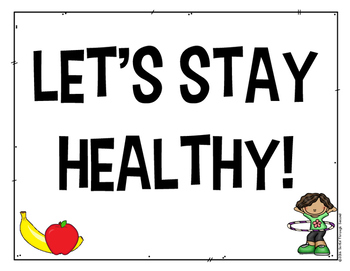 OSTANIMO ZDRAVI! 